Fir Bank Primary School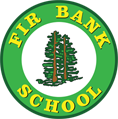 part of the Oak TrustPost                 CLASS TEACHER VACANCY School              Fir Bank Primary SchoolHours                Permanent Full-TimeSalary Grade    Main pay scale Required from Monday 19th April 2021Fir Bank Primary is a successful and continually improving school, which is viewed by Ofsted (2018) as Good.  We are looking for a classroom teacher (for upper KS2) to join our highly motivated and dedicated team.   We are seeking applicants who are dynamic, enthusiastic and committed to raising standards in our forward thinking, happy and hardworking school.We are looking for teachers who will;Be excellent with potential to developHave high expectations of achievement, attainment and behaviourCan look and think ‘outside the box’Reflective and always looking to improve their practiceEager to work as part of a team to help every child reach their full potentialDetermined to make school life a positive, rewarding and enjoyable experience Treat pupils with dignity, building relationships rooted in mutual respect.Take responsibility for promoting and safeguarding the welfare of children and young people within the school.In return we offer;A ‘good’ school, committed to excellenceEnthusiastic, hardworking and supporting team of staff and governorsChildren who are enthusiastic, have exemplary behaviour and love challengeExcellent professional development opportunitiesFor informal visits/enquiries (not application requests) to the school are warmly welcomed by appointment with the Co-Head teachers, Rachael McLaughlin and Rob Walker.Based: Fir Bank Primary, Grasmere Road, Royton, Oldham OL2 6SJ.Telephone 0161 624 9577Closing Date: Monday 8th February 12 noonShortlisting: Monday 8th February Interviews: Wednesday 10th & Thursday 11th FebruaryTo download a job application please visit www.oldham.gov.ukPlease return completed application forms to the school via info@firbank.oldham.sch.ukThe school is committed to safeguarding and promoting the welfare of children and young people and expects all staff and volunteers to share this commitment. Appointment to this post is subject to an enhanced Disclosure and barring and background check.